Памяткадля оценки работы по QS рейтингуПолитика и организационная структура НИР кафедрыб) индикаторы качества ППС в) количество научных публикаций за последние 3 годаг) индекс цитируемости (по данным баз) а) качественный состав ППС	значимость критерияобщийпрофильныйпреподавателей; качественный состав- 46,4%научные направления кафедрнаучная тема, номер РК (регистрационная карточка )№ 0007746; Название: “Оценка физического статуса детей и взрослых с учетом конституционального, этнического, гендерного и возрастного факторов в современных условиях Кыргызстана”. Даты: Январь 2020 – Декабрь 2025.Руководители: д.м.н., профессор Осумбеков Б. З., к.м.н., доцент Сакибаев К.Ш. http://imf.oshsu.kg/pages/page/8200 отражение на веб-ресурсе научных достижений ППС на кырг., русс., англ. языках (домен ОшГУ)http://imf.oshsu.kg/pages/page/6280№Ф. И. О.1)регистрация teacher.portal.oshsu.kg 2)использование корпоративной электронной почты oshsu.kg3) наличие личных кабинетов в Академии Google, youtube и др.4) регистрация в научных электронных базах ORCID, eLIBRARY.RU, SCOPUS, Elsevier, WoS5) регистрация на официальном сайте QS1Джолдубаев Сагынбек Джаркынбаевич зарегистрированdjoldubaev@oshsu.kghttps://scholar.google.com/citations?user=4SMtpS0AAAAJ&hl=ru ORCID:https://orcid.org/0000-0001-5906-7806 https://www.topuniversities.com/user/account 2Абаева Тамара СураналиевнанезарегистрированаSPIN-код: 2397-2946, AuthorID: 2523393Аргынбаева Акмарал Турдалыевназарегистрированаaargynbaeva@oshsu.kg https://scholar.google.ru/citations?hl=ru&user=XSLM0aEAAAAJ ORCID:https://orcid.org/0000-0003-3835-2282 eLibrary SPIN: 8602-3220https://www.topuniversities.com/user/dashboard 4Алимбекова Айпери Алимбековназарегистрированаaalimbekova@oshsu.kg https://scholar.google.ru/citations?user=DuAsfmIAAAAJ&hl=ruORCID: https://orcid.org/0000-0001-6318-1812eLibrary SPIN: 3934-9684https://www.topuniversities.com/user/dashboard 5Асанбек кызы Канымгулзарегистрированаkasanbekkyzy@oshsu.kg https://scholar.google.ru/citations?view_op=new_articles&hl=ru&imq=%D0%90%D1%81%D0%B0%D0%BD%D0%B1%D0%B5%D0%BA%D0%BE%D0%B2%D0%B0+%D0%9A%D0%B0%D0%BD%D1%8B%D0%BC+%D0%90%D1%81%D0%B0%D0%BD%D0%B1%D0%B5%D0%BA%D0%BE%D0%B2%D0%BD%D0%B0# ORCID: https://orcid.org/0000-0002-4398-6549eLibrary SPIN: 9754-7630https://www.scopus.com/authid/detail.uri?authorId=57918074700  https://www.topuniversities.com/user/account-details  6Ашимов Урмат Арстанбековичзарегистрированuashimov@oshsu.kg https://scholar.google.ru/citations?view_op=list_works&hl=ru&user=COUaMHwAAAAJ  https://www.elibrary.ru/pass_update.asp https://www.topuniversities.com/user/dashboard 7Байгашкаев Эртегин Сапарбековичзарегистрированbaigashkaev@oshsu.kghttps://scholar.google.ru/citations?user=rZpLpI0AAAAJ&hl=ru0eLibrarySPIN: https://www.elibrary.ru/author_info.asp?isold=1 ORCID: 0000-0003-4193-964Xhttps://www.topuniversities.com/user/dashboard#top_menu 8Бакиров Санжар Бакировичзарегистрированsanbakirov@oshsu.kghttps://scholar.google.ru/scholar?scilib=1&hl=ru&as_sdt=0,5 ORCID: https://orcid.org/my-orcid?orcid=0000-0003-1147-2401&justRegistered=true  eLibrarySPIN: https://www.elibrary.ru/project_user_office.asp Scopus - Elsevier 2022-09-21https://www.scopus.com/home.uri https://www.topuniversities.com/user/dashboard 9Кенешбаев Бекболот Капаевичзарегистрированbkeneshbaev@oshsu.kg https://scholar.google.ru/citations?user=h5nfinAAAAAJ&hl=ru ORCID: https://orcid.org/0000-0001-5085-3181 eLibrary SPIN:7950-5513 AuthorID: 88575810Козуев Кадыр Бектеновичзарегистрированkkozuev@oshsu.kghttps://scholar.google.ru/citations?user=GmxskNsAAAAJ&hl=ru  311Кошунбаев Алтынбек Мажитовичнезарегистрирован12Манас к.Уулканзарегистрированаumanaskyzy@oshsu.kghttps://scholar.google.ru/citations?hl=ru&user=hPWZ3pkAAAAJ ORCID: https://orcid.org/0000-0002-1441-0532eLibrary SPIN: 6190-5600https://www.topuniversities.com/user/dashboard#top_menu 13Максимова Канышай Зариповназарегистрированаkm.zaripovna83@oshsu.kghttps://scholar.google.ru/citations?user=dbCB81MAAAAJ&hl=ruORCID: https://orcid.org/0000-0002-6546-3589 eLibrary SPIN: 2845-9100, AuthorID: 1104360https://www.scopus.com/authid/detail.uri?authorId=57919057600 https://www.topuniversities.com/user/dashboard 14Нуруев Мирлан Камаловичзарегистрированmnuruev@oshsu.kg https://scholar.google.ru/citations?user=JbQ85SQAAAAJ&hl=ru2ORCID: https://orcid.org/0000-0002-2605-9129eLibrary SPIN-код: 5026-9597  AuthorID: 885960   Scopus  https://www.scopus.com/authid/detail.uri?authorId=57218616268https://www.topuniversities.com/user/dashboard 15Орозбек  уулу Турсунбекзарегистрированtorozbekuulu@oshsu.kghttps://scholar.google.ru/citations?hl=ru&user=EjEhAxoAAAAJ&view_op=list_works&sortby=pubdate 1ORCID: https://orcid.org/0000-0002-8225-093XeLibrary SPIN: 3052-1418Scopus - Elsevier 2022-09-21ResearcherID: GVU-7167-2022https://www.webofscience.com/wos/author/record/GVU-7167-2022View h-graphhttps://www.topuniversities.com/user/account-details#personalInformation 16Пайзилдаев Тимур Рашидиновичзарегистрированtpaizildaev@oshsu.kg https://scholar.google.ru/citations?user=j6fPsWeri-YC&hl=ru 6ORCID: https://orcid.org/0000-0001-8909-1655 eLibrary SPIN: 7456-8722AuthorID: 1084432https://www.scopus.com/authid/detail.uri?authorId=5719950636417Сакибаев Кыялбек Шерикбаевичзарегистрированsakibaev@oshsu.kghttps://scholar.google.ru/citations?user=aEP-ZHcAAAAJ&hl=ru ORCID:https://orcid.org/0000-0001-7303-1252eLibrary SPIN: 9954-6353https://www.scopus.com/authid/detail.uri?authorId=57214122728ResearcherID C-5492-2019https://clarivate.com/webofsciencegroup/solutions/web-of-science-core-collection/18Ташматова Назгул Маматумаровназарегистрированаntashmatova@oshsu.kg https://scholar.google.com/citations?hl=ru&user=PGKSSa4AAAAJ  ORCID: https://orcid.org/0000-0002-3068-1922eLibrary SPIN: 9215-5033Scopus Author ID: 57214119895Scopus - Elsevier 2022-09-21https://www.scopus.com/authid/detail.uri?authorId=57214119895 19Ташимбетова Умут Капаровназарегистрированаutashimbetova@oshsu.kg https://scholar.google.ru/scholar?scilib=1&hl=ru ORCID: 0000-0002-5415-5142https://www.elibrary.ru/reg_confirm.asp?userid=4760174&guid=86CDC401-61EC-4C9E-B55D-7AD1811D7EF9 https://www.topuniversities.com/user/account-details#personalInformation 20Тойчуев Рахманбек ТойчуевичзарегистрированORCID:   https://orcid.org/0000-0002-5978-6058    eLibrary SPIN: 2607-5012AuthorID: 849212Scopus Author ID: 56423677500Scopus - Elsevier 2021-05-1821Тойчиева Зарина Жамалдиновназарегистрированаztoichieva@oshsu.kg https://scholar.google.ru/citations?user=ZJvRU7wAAAAJ&hl=ru ORCID:   https://orcid.org/verify-email/eDNyWkJIVEJtUjl0ZGRlZU1KRS9LNEhGOWFkd3A2cVpsVy9ndExSb0tqUEUvRXROTjVXWnl2V2IzR2ZTbXBzQw?lang=en eLibrary: https://www.elibrary.ru/reg_confirm.asp?userid=4760258&guid=9C77DE58-DB9E-463C-B865-ECA46A6456E6  https://www.topuniversities.com/user/dashboard 22Токторов Канжар Минбаевичзарегистрированktoktorov@oshsu.kg https://scholar.google.ru/scholar?scilib=6&hl=ru&as_sdt=0,5 ORCID:   https://orcid.org/0000-0001-7879-9519eLibrary:https://elibrary.ru/defaultx.asp https://www.topuniversities.com/user/account-details 23Тороев Дурусбек Исановичзарегистрированdtoroev@oshsu.kghttps://scholar.google.ru/citations?hl=ru https://orcid.org/0000-0003-4339-6618https://www.elibrary.ru/author_info.asp?isold=1  https://www.scopus.com/dashboard.uri?origin=&zone=TopNavBar# https://www.topuniversities.com/user/account 24Тулекеев Токтогазы Молдалиевичнезарегистрирован25Чонкоева Айгул Асанбековнанезарегистрирована26Шишкина Виктория ВикторовнанезарегистрированаORCID: https://orcid.org/0000-0001-9185-4578   eLibrary SPIN: 9339-7794Scopus Author ID: 57222152836 Elsevier 2021-06-28https://www.scopus.com/authid/detail.uri?authorId=57222152836 27Эргешова Аида Масалбековназарегистрированаmaergeshova@oshsu.kghttps://scholar.google.com/citations?user=CQ-FKXgAAAAJ&hl=ru https://orcid.org/verify-email/Ujd5TERGNlhiUUNPeVZTNE9kY3JramgyemtLOWpSbHdaZ0VHcTZyVW9TVXZ3cWdhRGFia3NjZjdxMTBVK3A0Qw?lang=en https://orcid.org/0000-0002-0252-6845 eLibrary SPIN: 1538-1464 https://www.scopus.com/dashboard.uri?origin=AuthorProfile&zone=TopNavBar https://www.topuniversities.com/user/dashboard  1) число статей, опубликованных в SCOPUS5  https://onlinelibrary.wiley.com/journal/1475097xhttps://www.scopus.com/authid/detail.uri?authorId=57214122728 2) число статей, опубликованных в WoS2 https://onlinelibrary.wiley.com/journal/1475097x  3) число статей, опубликованных в РИНЦ25  https://scholar.google.ru/citations?user=aEP-ZHcAAAAJ&hl=ru №Ф. И. О.WoSSCOPUSCoogle ScholarРИНЦОбщее количество ссылок на одного преподавателя1Джолдубаев Сагынбек Джаркынбаевич 112Абаева Тамара Сураналиевна3Аргынбаева Акмарал Турдалыевна14Алимбекова Айпери Алимбековна115Асанбек кызы Канымгул6Ашимов Урмат Арстанбекович117Байгашкаев Эртегин Сапарбекович018Бакиров Санжар Бакирович9Кенешбаев Бекболот Капаевич3210Козуев Кадыр Бектенович3311Кошунбаев Алтынбек Мажитович012Манас к.Уулкан-13Максимова Канышай Зариповна0014Нуруев Мирлан Камалович2215Орозбек  уулу Турсунбек1-16Пайзилдаев Тимур Рашидинович16317Сакибаев Кыялбек Шерикбаевич28718Ташматова Назгул Маматумаровна15419Ташимбетова Умут Капаровна-20Тойчуев Рахманбек Тойчуевич3521Тойчиева Зарина Жамалдиновна022Токторов Канжар Минбаевич023Тороев Дурусбек Исанович024Тулекеев Токтогазы Молдалиевич325Чонкоева Айгул Асанбековна226Шишкина Виктория Викторовна1727Эргешова Аида Масалбековна1д) НИРС кафедрызначимость критериястуденческие научные кружки “Юный морфолог”регистрация работы научных кружков в журналеИмеется регистр.журнал студентов, протоколы, собранные материалы.  2.        Учебный процесс факультета                                                                            значимость                                                                                                                                      критерия2.        Учебный процесс факультета                                                                            значимость                                                                                                                                      критерия2.        Учебный процесс факультета                                                                            значимость                                                                                                                                      критерия1 Количество преподавателей, опубликовавшие учебники, методические пособия, ФОС (в системе AVN)https://base.oshsu.kg/resurs/document/PDF-20221021133230-agnf.pdf https://base.oshsu.kg/resurs/document/PDF-20210602151041-anatomy.pdf https://base.oshsu.kg/resurs/document/PDF-20210603085130-usekov85.pdf  http://imf.oshsu.kg/pages/page/8246 2 Количество преподавателей, имеющие авторские учебные курсы, методы обученияКенешбаевБ.К. https://youtube.com/channel/UCphZ036pRjuHiIV8lOA_hVg 3Инновационные методы, применяемые в преподавании (особенности и новшество)https://base.oshsu.kg/resurs/document/PDF-20221021122455-agnf.pdf 4Показатели итогов анкетирования «Преподаватель глазами студентов»https://base.oshsu.kg/resurs/document/PDF-20221021135758-agnf.pdfhttp://imf.oshsu.kg/pages/news/18223  5Регулярность обсуждения разработок уроков, метод.пособий, материалов, лекций, ФОС по дисциплинамПр.№2 от 07.09.2021, пр.№3 от 02.11.2021, пр.№6 от 15.01.2022, пр.№8 от 03.03.2022, пр.№11 от 31.05.2022, пр.№13 от 28.06.2022, пр.№1 от 27.08.2022.http://imf.oshsu.kg/pages/news/19602 http://imf.oshsu.kg/pages/news/17723 6.Качественный анализ результатов экзаменационных сессий, модулей.https://base.oshsu.kg/resurs/document/DOC-20220927135653-agnf.doc http://imf.oshsu.kg/pages/news/18489 http://imf.oshsu.kg/pages/news/18255 7. Организация и проведение предметных олимпиад (межкафедральные, межфакультетские, межуниверситетские)http://imf.oshsu.kg/pages/news/19004 http://imf.oshsu.kg/pages/news/18941 29.04.22 проведена олимпиада по дисциплине ОХТА, где активно участвовали студенты 2-го курса дальнего зарубежья. Было командное состязание. Каждую команду готовили их преподаватели. Названия команды были креативными интересными;“CCD- critical care doctors”;“Surgeon squad-4”“Falcon”“Surgeon pals”“Super scrubs” По положению олимпиады, приглашены жюри хирурги медики. Состязание состоялось в трех конкурсах;- наложение швов- завязывания узлов- вопрос- ответВ конце выиграла сильнейшая команда «Surgeon squad-4”. После чего выручены сертификаты и подарки командам, которые заняли 1-2-3е место.https://base.oshsu.kg/resurs/document/PDF-20220926124021-agnf.pdf 8Доступность студентов к интернет сети университетаОП обеспечивает свободный доступ к электронным источникам информации для студентов и сотрудников. Все кабинеты ОП подключены к внутренней сети Интернету. На ОП действуют информационные центры, оснащенные компьютерами, и другими оборудованиями необходимые для самостоятельного обучения.Сайт oshsu; система видео наблюдения; система контроля доступа; система управления тестированием; почтовые сервисы mail.oshsu.kg, Aidoc, lib.oshsu.kg, ftp и др.Помимо стационарных компьютеров в распоряжении кафедр в корпусах ОП установлены свыше 30 видеокамер высокого разрешения.https://www.oshsu.kg/en http://imf.oshsu.kg/ ИС "AVN http://avn.oshsu.kg/ 9Наличие электронных книг, пособий, методичек и т.п. в электронной библиотеке (I-books.kg)? кол-во скачиваний и просмотровКенешбаевБ.К. https://youtube.com/channel/UCphZ036pRjuHiIV8lOA_hVg 3.	Разработка стратегий устойчивого развитиязначимость                                                                                                                                        критерия1Включение в учебный план изучение основ концепции устойчивого развития как стратегии глобального развития человечества2Объем дисциплины и виды учебной работы               Теоритический Работа со стейкхолдерами                                                                                                                 значимость                                                                                                                                        критерия1Карьерный потенциал выпускников (оценка качества выпуска)  а) связь с выпускниками (данные о карьерном росте и т.д.)2Качество трудоустройства выпускников (сбор и анализ сведения о трудоустройстве выпускников)3Периодичность опроса мнения среди работодателей4Прямые контакты выпускающих кафедр с организациями и предприятиями5  Информация на сайте о работе с выпускниками6Академическая репутация - мнение академических экспертов об учебном процессе факультета7Репутация среди работодателей – мнение о выпускниках и качестве образования факультета 5. Количество иностранных студентов и преподавателей        значимость                                                                                                                                        критерия1Работа с иностранными студентами  а) база данных иностранных студентов и выпускников2Работа с иностранными преподавателямиШишкина Виктория Викторовнакандидат медицинских наук, директор НИИ ЭБМ, ФГБОУ ВО ВГМУ им. Н.Н. Бурденко Минздрава России, Воронеж, РФ/читает лекции по Human Histology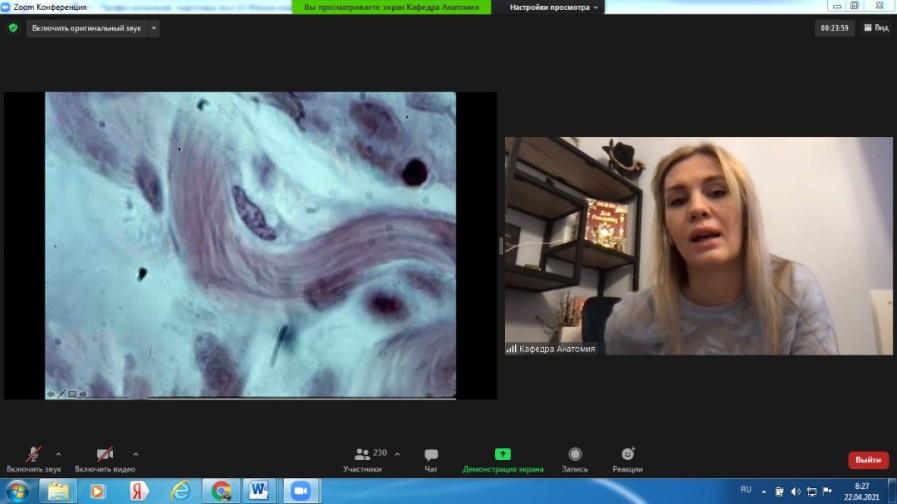 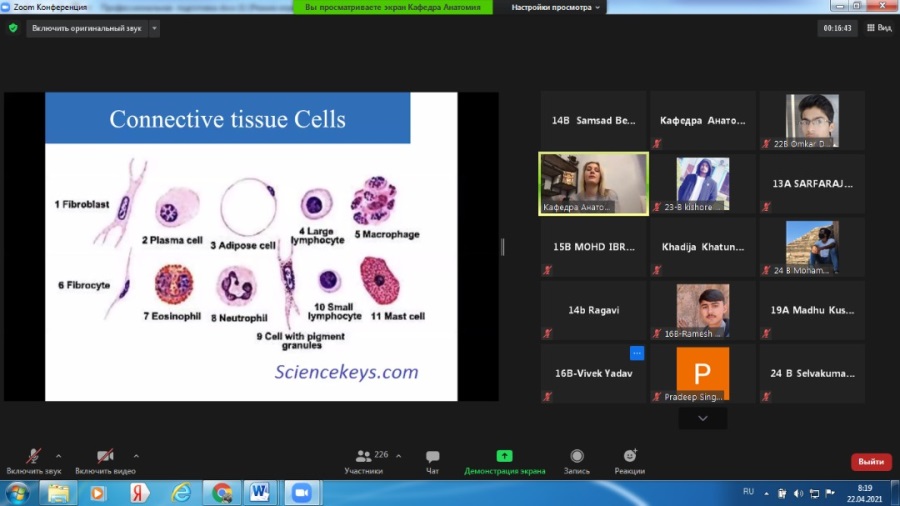 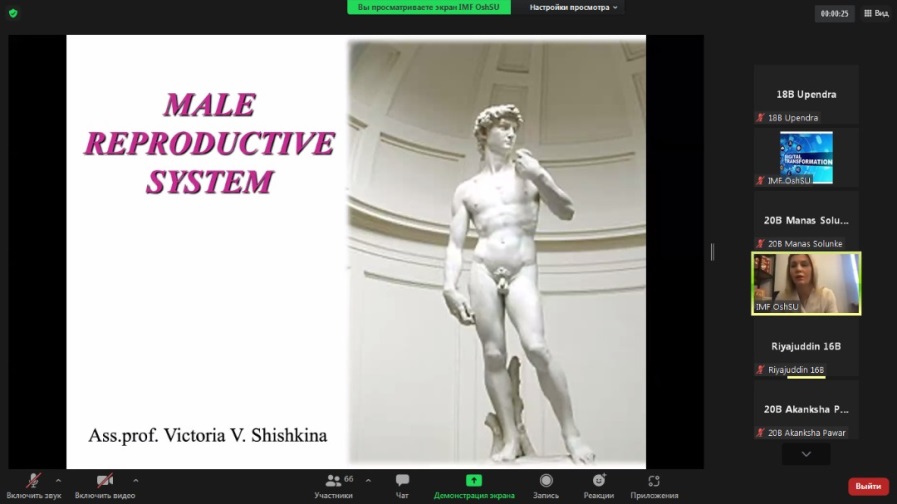 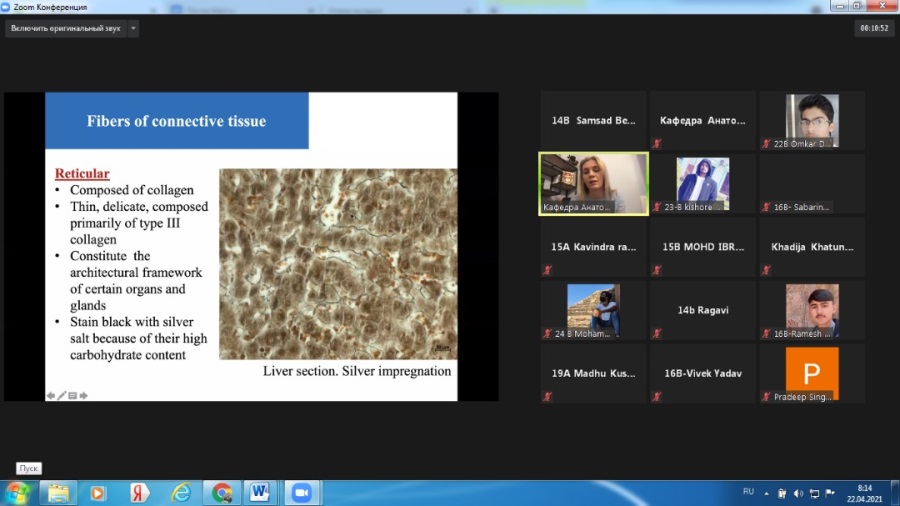 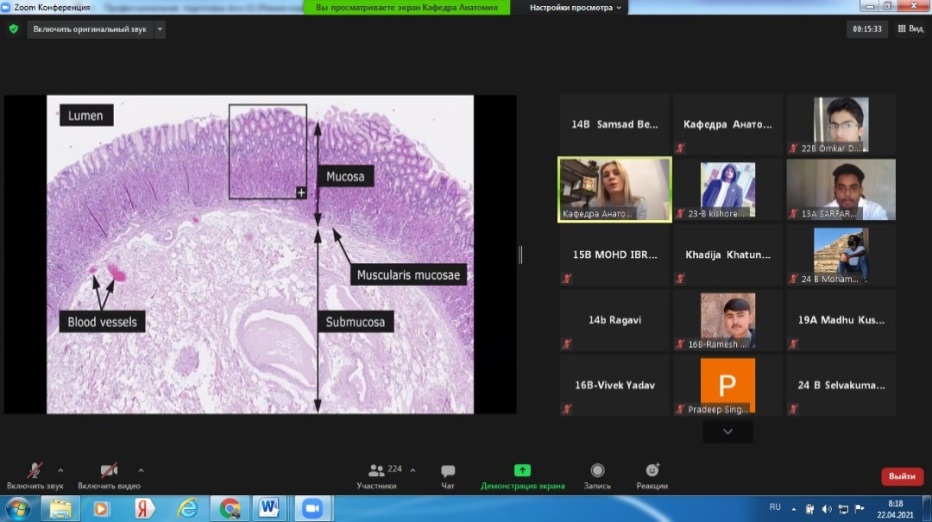 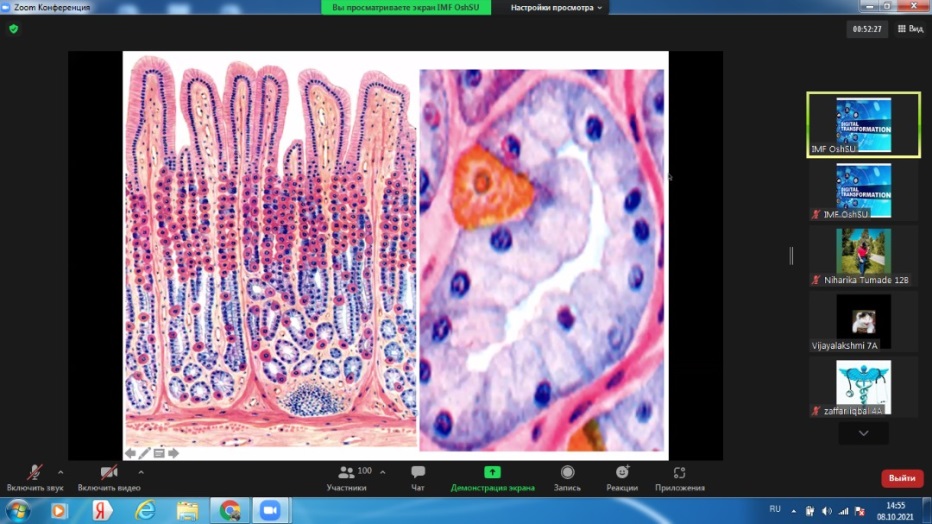  а) проведение с их участием семинаров, треннингов, круглых столов, дискуссийб) привлечение с их помощью новых иностранных преподавателей